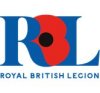 YEALM BRANCH (BR3630)Meeting Place:  WI Hall, Yealm Road, Newton Ferrers, PL8 1AQChairmanArthur PetersT: 01752 873364
E: arthur.peters@btinternet.comSecretaryAlan GorczycaT: 07762 882551
E: for.alan@icloud.com 